РЕШЕНИЕ13 апреля 2022 г. № 388а. ХакуринохабльО даче согласия на списание нежилого здания Пшичовской сельской библиотеки филиал №8 МБУК МО «Шовгеновский район» «Шовгеновская межпоселенческая централизованная библиотечная система»На рассмотрение Совета народных депутатов МО «Шовгеновский район» поступили документы на списание объекта недвижимости: Пшичовской сельской библиотеки филиал №8 МБУК МО «Шовгеновский район» «Шовгеновская межпоселенческая централизованная библиотечная система», расположенного по адресу: Республика Адыгея, Шовгеновский район, а. Хатажукай, ул.М.Шовгенова,11. Данное здание числится на балансе МБУК МО «Шовгеновский район» «Шовгеновская межпоселенческая централизованная библиотечная система», с балансовой стоимостью 2 751 219,58  рубля, с остаточной стоимостью 0,00 рублей. Экспертизой о техническом состоянии от 10.02.2022г., подготовленным ИП Маськовым С.А. здание  Пшичовской сельской библиотеки филиал №8 МБУК МО «Шовгеновский район» «Шовгеновская межпоселенческая централизованная библиотечная система», является аварийным и восстановлению не подлежит. Данный вывод подтверждается актом обследования межведомственной комиссии № 16 от 22.12.2020 г., где дается заключение о том, что здание: Пшичовской сельской библиотеки филиал №8 МБУК МО «Шовгеновский район» «Шовгеновская межпоселенческая централизованная библиотечная система»,  непригодно для эксплуатации и находящимся в аварийном состоянии, представляющим угрозу жизни и безопасному пребыванию людей, а также подлежащим незамедлительному демонтажу. Также на основании вышеуказанного заключения Главой администрации МО «Шовгеновский район» подписано постановление № 98 от 25.02.2022г. «О признании здания Пшичовской сельской библиотеки филиал №8 МБУК МО «Шовгеновский район» «Шовгеновская межпоселенческая централизованная библиотечная система», расположенного по адресу: Республика Адыгея, Шовгеновский район, а. Хатажукай, ул.М.Шовгенова,11, аварийным и подлежащим сносу».  В соответствии с п. 10.1.7. Положения о порядке управления и распоряжения муниципальной собственностью муниципального образования «Шовгеновский район», утвержденного Решением совета народных депутатов МО «Шовгеновский район» № 562 от 19.04.2017г. и на основании поступившего ходатайства  директора МБУК МО «Шовгеновский район» «Шовгеновская межпоселенческая централизованная библиотечная система» и представленных материалов, Совет народных депутатов МО «Шовгеновский район» РЕШИЛ:1. В связи с аварийным состоянием, дать согласие МО «Шовгеновский район» «Шовгеновская межпоселенческая централизованная библиотечная система» на списание муниципального имущества - нежилого здания Пшичовской сельской библиотеки филиал №8 МБУК МО «Шовгеновский район» «Шовгеновская межпоселенческая централизованная библиотечная система» площадью 375,6  кв.м., с кадастровым номером 01:07:2800023:28, расположенного по адресу: а. Хатажукай, ул.М.Шовгенова,11, с балансовой стоимостью 2 751 219,58  рубля, с остаточной стоимостью 0,00 рублей.        2.Опубликовать настоящее решение в газете «Заря». 3.Настоящее решение вступает в силу с момента официального опубликования в районной газете «Заря».Председатель Совета народных депутатовМО «Шовгеновский район»                                                                   А.Д. МеретуковРЕСПУБЛИКА АДЫГЕЯСовет народных депутатов    муниципального образования«Шовгеновский район»АДЫГЭ РЕСПУБЛИКМуниципальнэ образованиеу«Шэуджэн район»я народнэ депутатхэм я Совет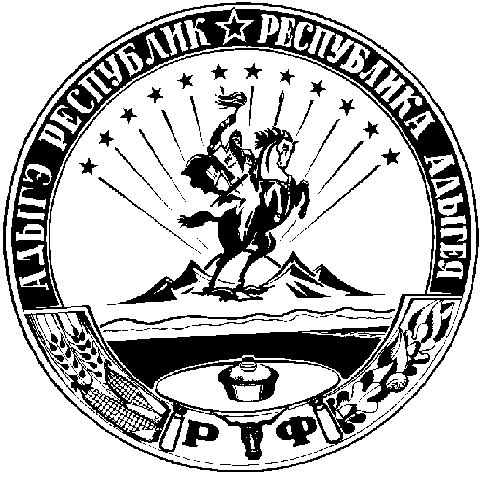 